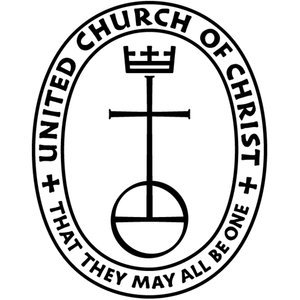 First Congregational United Church of Christ276 Haworth Avenue, Haworth, NJ 07641201.384.10632016-2017 CONFIRMATION CLASS and/or YOUTH GROUP REGISTRATION FORMChild’s Name _________________________________________________________________	Date of birth __________________  Age ___________   Grade in Fall 2016 ________Child’s Name _________________________________________________________________	Date of birth __________________  Age ___________   Grade in Fall 2016 ________Address ______________________________________________________________________Parent/Guardian’s Name _______________________________________________________E-mail Address ________________________________________________________________Home Telephone Number __________________________________Cell Number _____________________________________________Allergies/Medical Information/Other_____________________________________________________________________________PHOTO RELEASEPlease initial next to each item if you give it your consent.____My child(ren) may be photographed at Sunday School and other church related events and activities.____My child(ren)’s photograph and name may be used in church-produced publications including but not limited to brochures, the church’s website, and posters.____My child(ren)’s photograph and name may be used in conjunction with stories placed in other publications like the newspaper. (more on back)Mentor Program ConsentEach confirmation student will be matched with an adult in our church community.  Please review the Mentor Information Sheet for details.  Please acknowledge you consent to your child’s participation in the mentor program below.  Initial each statement if you give your consent._____My child(ren) may participate in the Mentor program as part of his/her/their Confirmation Class experience.  I understand that no mentor/mentee meetings will be held without my knowledge and consent.  ____My child(ren) may communicate with his/her/their mentor(s) by telephone (live or voice mail)____My child(ren) may communicate with his/her/their mentor(s) by text message.____My child(ren) may communicate with his/her/their mentor(s) by email.Transportation ConsentConfirmation class will often meet outside the church for class and Youth Group outings.  Initial the statement below if you give your consent.____My child(ren) may be transported to confirmation and Youth Group activities by Emma Nathanson, Jeanne Martin, the Pastor, or another legally licensed driver.  I understand that I will be informed in advance about who is driving my child.  Please acknowledge that you read and understand all sections of this form.  Print Name_____________________	Signature:______________________Drop off this completed form or mail to:  Ministry for Children and Youth,  First Congregational UCC, 276 Haworth Avenue, Haworth, NJ 07641   